APRENDO EN CASA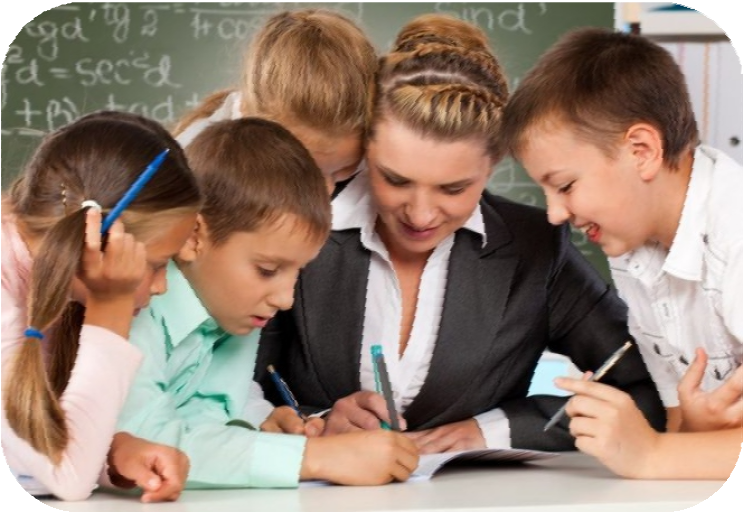 MI PORTAFOLIO DOCENTEINSTITUCIÓN EDUCATIVA: NOMBRES Y APELLIDOS: ÁREA: GRADO Y SECCIÓN: 2020PLAN DE TRABAJO REMOTO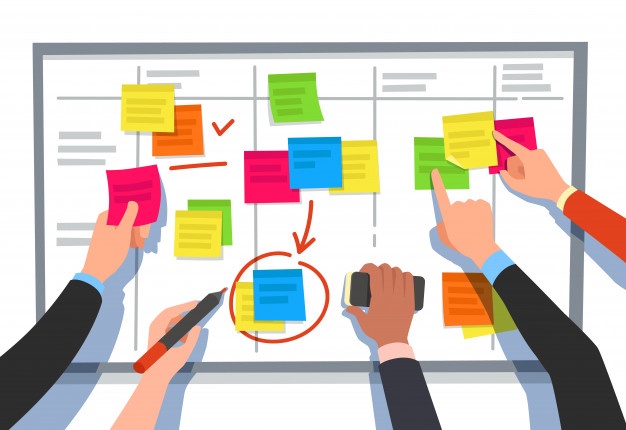 InstitucionalPLANIFICACIÓN CURRICULAR - REAJUSTADO -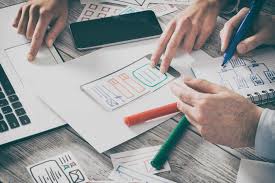 (Puede llevarlo en folder separado: Unidades, proyectos, sesiones)EXPERIENCIAS DE APRENDIZAJE PLATAFORMA WEB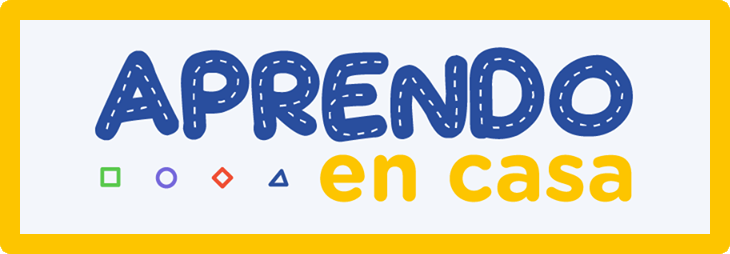 (Sólo si se trabaja con ese medio)PROGRAMACIÓN RADIAL Y TV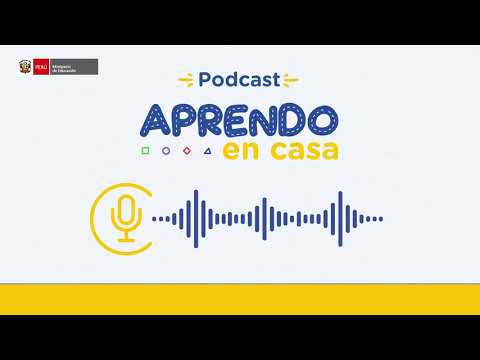 (Sólo si se trabaja con ese medio)GUÍAS DE PROGRAMACIÓN SEMANAL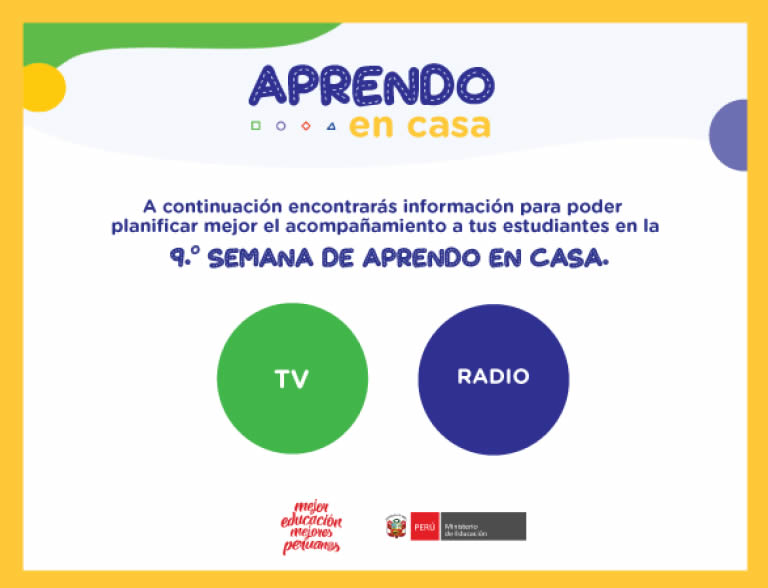 (Guías de programación radial, TV y Plataforma web)CUADRO DE ANÁLISIS SESIONES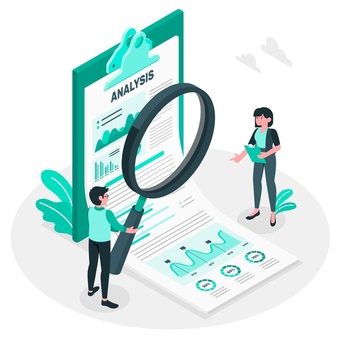 (Análisis de las sesiones radial, TV y Plataforma web)INSTRUMENTOS DE EVALUACIÓN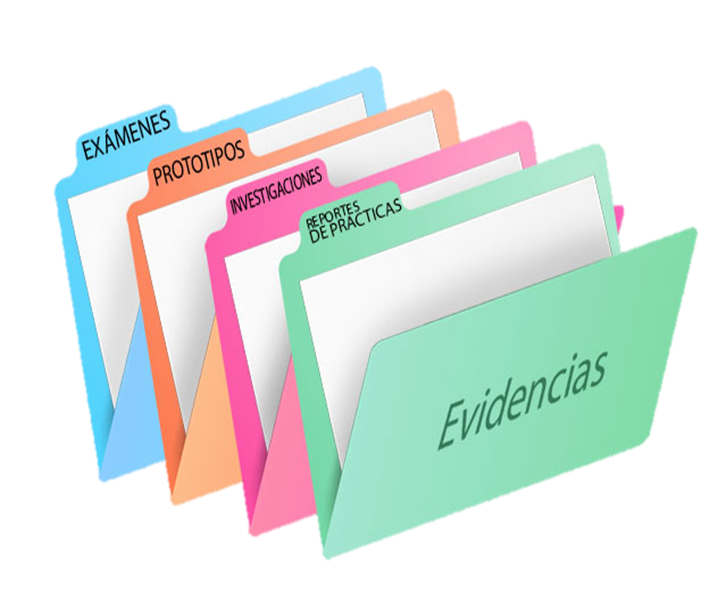 (Se adjunta instrumentos de evaluación)EVIDENCIAS DE APRENDIZAJE DE LOS ESTUDIANTES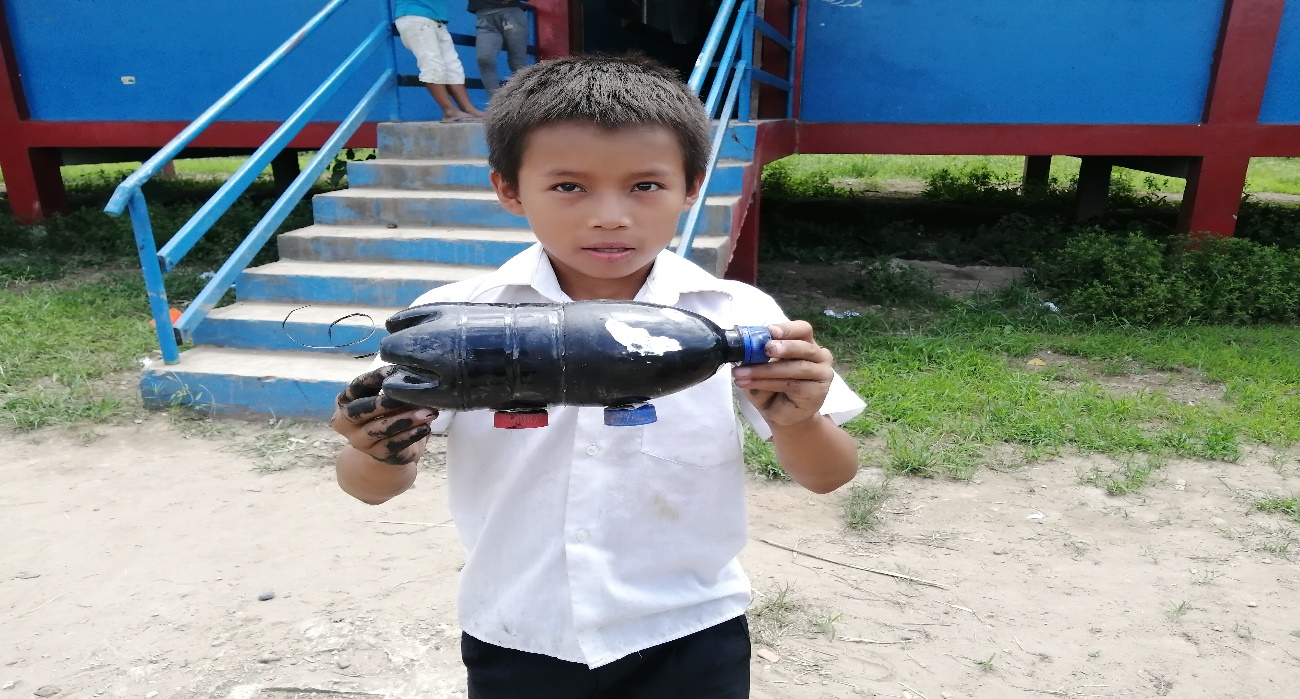 (Se adjunta las evidencias – puede guardar en formato digital)PORTAFOLIO DE ESTUDIANTE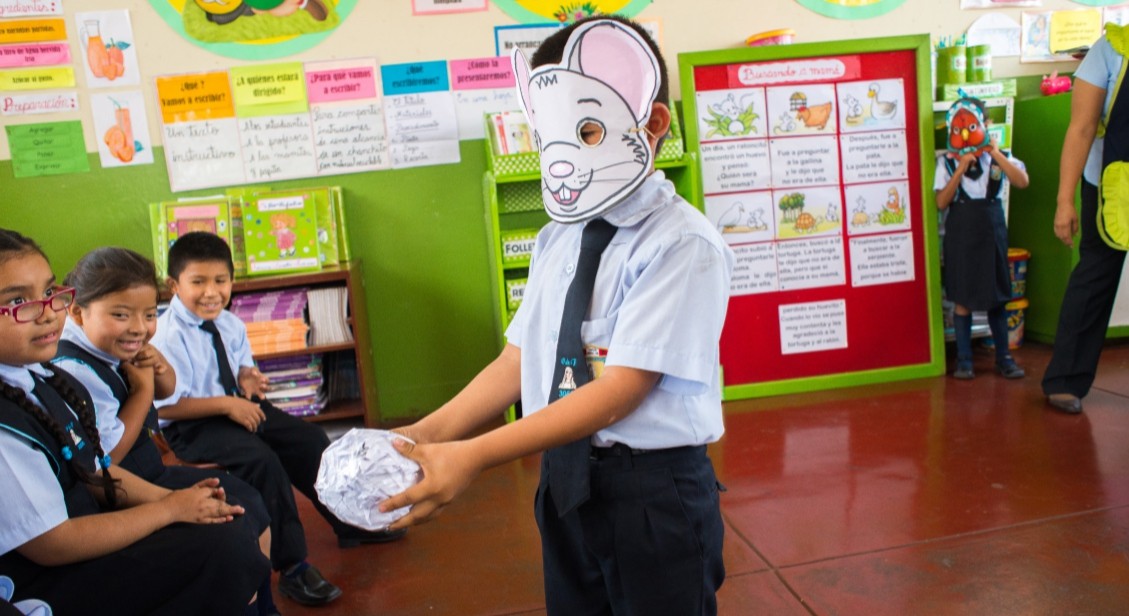 (El estudiante debe ordenar las evidencias, podría ser impreso, elaborado con materiales disponibles o en forma digital: Drive, Blog, etc. Se puede adjuntar un modelo de portafolio facilitado)FICHAS DE REPORTES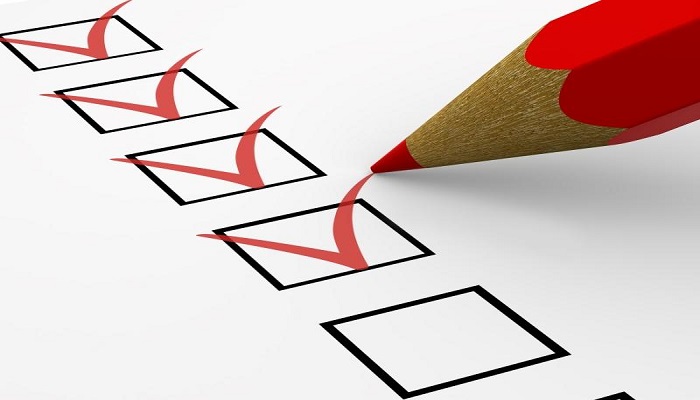 (Se adjunta las evidencias – puede guardar en formato digital)Ficha F2 – acceso del estudianteDirectorio de familiasINFORMES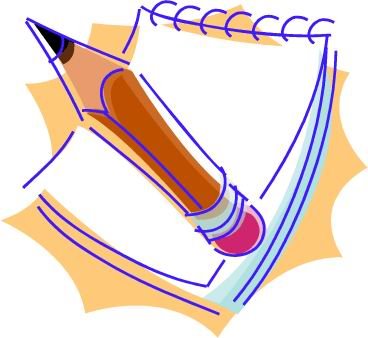 (Se adjunta las evidencias – puede guardar en formato digital)REUNIONES TRABAJO COLEGIADO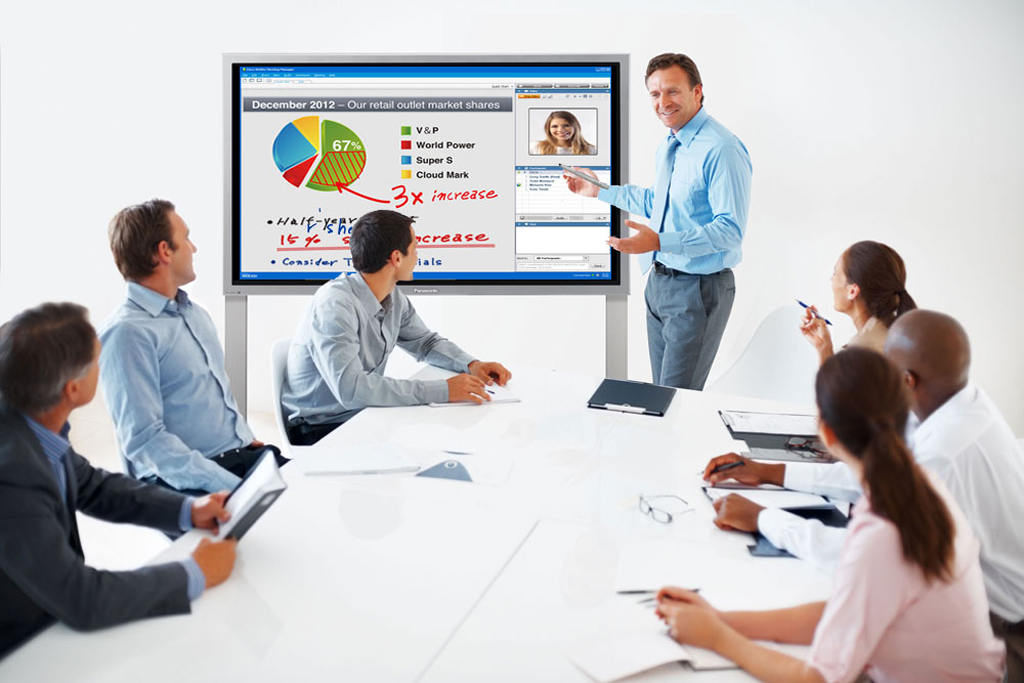 (Se adjunta las evidencias – puede guardar en formato digital)CAPACITACIONES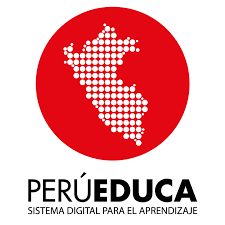 (Se puede adjuntar los certificados impresos o en forma digital – también se debería llevar una agenda)NORMATIVA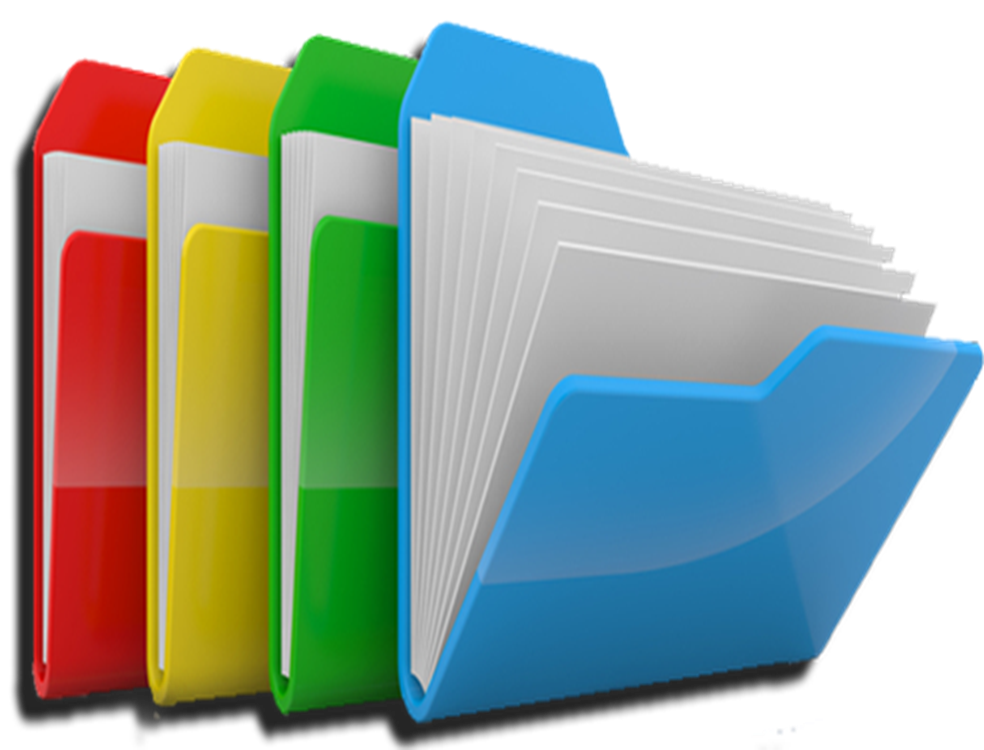 (Se adjuntar o archivar en formato digital)